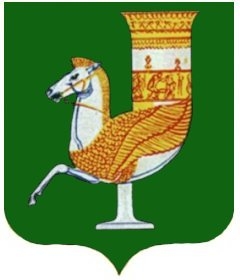 П О С Т А Н О В Л Е Н И ЕАДМИНИСТРАЦИИ   МУНИЦИПАЛЬНОГО  ОБРАЗОВАНИЯ «КРАСНОГВАРДЕЙСКИЙ  РАЙОН»От  15.04.2022 г. №_320с. КрасногвардейскоеО внесении изменений в постановление администрации МО «Красногвардейский район» от 14.12.2020 г. №808 «Об утверждении муниципальной программы МО «Красногвардейский район» «Обеспечение жильем молодых семей» на 2021-2025 годы         В целях обеспечения жилыми помещениями молодых семей за счет безвозмездных субсидий из бюджета, руководствуясь ведомственной целевой программой  «Оказание государственной поддержки гражданам в обеспечении жильем и оплате жилищно-коммунальных услуг» государственной программы Российской Федерации «Обеспечение доступным и комфортным жильем и коммунальными услугами граждан Российской Федерации», утвержденной постановлением Правительства Российской Федерации от 30 декабря 2017 г. №1710, постановлением Кабинета Министров Республики Адыгея от 26 декабря 2019 года №322 «О государственной программе Республики Адыгея «Обеспечение доступным и комфортным жильем и коммунальными услугами», постановлением администрации МО «Красногвардейский район» №670 от 26.11.2013 г. «Об утверждении порядка разработки, реализации и оценки эффективности муниципальных программ и методических указаний по разработке и реализации муниципальных программ в муниципальном образовании «Красногвардейский район»», Уставом МО «Красногвардейский район»ПОСТАНОВЛЯЮ: 1. Внести изменения в постановление администрации МО «Красногвардейский район» от 14.12.2020 г. №808 «Об утверждении муниципальной программы МО «Красногвардейский район» «Обеспечение жильем молодых семей» на 2021-2025 годы», изложив приложение в новой редакции согласно приложению к настоящему постановлению.2. Управлению финансов администрации МО «Красногвардейский район»  предусмотреть расходование денежных средств на выполнение Программы в бюджете МО «Красногвардейский район».3. Контроль за исполнением настоящего постановления возложить на отдел земельно-имущественных отношений администрации МО «Красногвардейский район».         4. Опубликовать данное постановление в газете Красногвардейского района «Дружба» и разместить на официальном сайте органов местного самоуправления МО «Красногвардейский район» в сети «Интернет».5. Настоящее постановление вступает в силу с момента его опубликования.Глава МО «Красногвардейский район» 			                 Т.И.  Губжоков